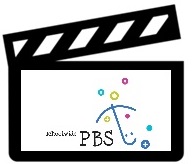 Inschrijfformulier SWPBS Filmfestival   Wij leveren wel/geen filmpje in ter deelname aan het filmfestival**indien wel: stuur (de link van) jullie film gezamenlijk met dit inschrijfformulier naar secretariaat@piresearch.nl U bent tevens welkom op het filmfestival wanneer u geen filmpje indient.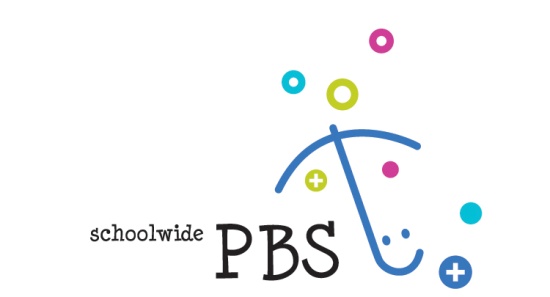 DatumLocatie:Vrijdagmiddag 17 mei 2019 van 15:30 – 17:30Duivendrecht, PI Research Kosten:Gratis  Naam organisatie: 
Uw naam:
Aantal aanwezigen tijdens filmfestival:
Telefoonnummer:
E-mailadres: